Max MustermannMusterstraße 12312345 Musterstadtmax@mustermann.de0171 23456789Musterunternehmen GmbHPersonalabteilungStraße 12312345 MusterstadtMusterstadt, 14.06.2022 Bewerbung für die Ausbildung zum PharmakantenSehr geehrte Damen und Herren,als engagierter Schüler der 12. Klasse des Mustergymnasiums bin ich derzeit auf der Suche nach einer attraktiven Ausbildungsstelle mit hohem Praxisbezug, welche meine Kompetenzen gekonnt zur Geltung bringen kann. In Ihrem Unternehmen, welches als nationaler und internationaler Markenführer in der Pharmaindustrie bekannt ist, sehe ich die Möglichkeit mich sowohl auf fachlicher als auch persönlicher Ebene optimal weiterzuentwickeln.Momentan zählen Chemie, Physik sowie Biologie zu meinen leistungsstärksten Fächern, was auch in meinen konstant guten bis sehr guten Noten bestätigt wird. In den Schulferien hatte ich bereits die Gelegenheit, erste praktische Erfahrungen in Form eines vierwöchigen Praktikums in einem Umweltlabor zu sammeln. Die vielseitigen und spannenden Aufgaben, welche der Beruf des Pharmakanten mit sich bringt, interessieren mich ebenso wie der verantwortungsbewusste Umgang mit Geräten und den verschiedensten Chemikalien. In einem vierwöchigen Praktikum bei dem Umweltlabor GmbH, welches ich auf freiwilliger Basis in meinen Schulferien absolvierte, konnte ich bereits einen umfangreichen Einblick in die Laborarbeit gewinnen. Ich begleitete die Laboranten bei ihren täglichen Aufgaben und hielt mich stets an die vorgegebenen Hygienevorschriften. Auf persönlicher Ebene zeichnen mich ein hohes Verantwortungsbewusstsein sowie ein hohes Pflichtbewusstsein aus. Mir übertragene Aufgaben erledige ich stets gewissenhaft und arbeite dabei ebenso gerne selbstständig wie innerhalb eines Teams.Einem Ausbildungsbeginn bei der Arbeitgeber GmbH sehe ich mit großer Freude entgegen und stehe Ihnen ab dem 01.08.2018 zur Verfügung. Damit Sie einen persönlichen Eindruck von mir gewinnen können, freue ich mich sehr über eine Einladung zu einem Vorstellungsgespräch.Mit freundlichen Grüßen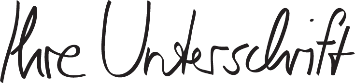 Max Mustermann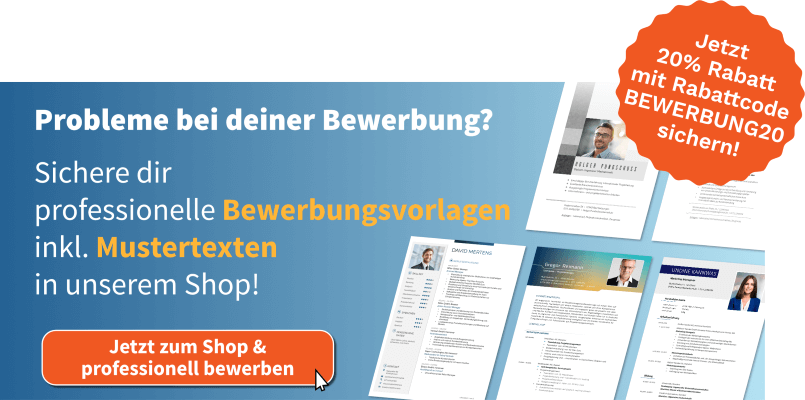 https://shop.bewerbung.net/products/ausbildungspaket